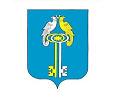 Об утверждении отчета об исполнении бюджета Чичканского сельского поселения Комсомольского района Чувашской Республики за 2019 годСобрание депутатов Чичканского сельского поселения Комсомольского района Чувашской Республики р е ш и л о:Статья 1Утвердить отчет об исполнении бюджета Чичканского сельского поселения Комсомольского района Чувашской Республики за 2019 год по доходам в сумме 6 640 375,98 рублей, по расходам в сумме 5 716 629,43 рублей, с превышением доходов над расходами (профицит бюджета) в сумме 923 746,55 рублей и со следующими показателями:доходов бюджета Чичканского сельского поселения Комсомольского района Чувашской Республики по кодам классификации доходов бюджетов за 2019 год согласно приложению № 1 к настоящему решению;расходов бюджета Чичканского сельского поселения Комсомольского района Чувашской Республики по ведомственной структуре расходов бюджета Чичканского сельского поселения Комсомольского района Чувашской Республики за 2019 год согласно приложению № 2 к настоящему решению; расходов бюджета Чичканского сельского поселения Комсомольского района Чувашской Республики по разделам и подразделам классификации расходов бюджетов за 2019 год согласно приложению № 3 к настоящему решению;источников финансирования дефицита бюджета Чичканского сельского поселения Комсомольского района Чувашской Республики по кодам классификации источников финансирования дефицита бюджетов за 2019 год согласно приложению № 4 к настоящему решению.Статья 2Настоящее решение вступает в силу со дня его официального опубликования.Глава Чичканского                                                                                                         сельского поселения                                                                       Ю.Г.ЛукияновИсточники финансирования дефицита бюджета Чичканского сельского поселения Комсомольского района Чувашской Республики по кодам классификации источников финансирования дефицитов бюджетов за 2019 год(рублей)Пояснительная запискак отчету об исполнении бюджета Чичканского сельского поселения Комсомольского района Чувашской Республики за 2019 годОтчет об исполнении бюджета Чичканского сельского поселения за 2019 год представлен Собранию депутатов Чичканского сельского поселения Комсомольского района и Контрольно-счетному органу Комсомольского района главой администрации Чичканского сельского поселения в сроки, установленные Положением о регулировании бюджетных правоотношений от 3 августа 2012 года № 4/60. Одновременно с отчетом об исполнении бюджета Чичканского сельского поселения представлены документы и материалы, предусмотренные статьей 69 вышеуказанного Положения. Перечень представленных документов и материалов соответствует требованиям этой статьи. Бюджет Чичканского сельского поселения Комсомольского района Чувашской Республики (далее – бюджет поселения) за 2019 год исполнен в целом по доходам в объеме 6 640,4 тыс. рублей, или на 100,0% к годовым плановым назначениям, предусмотренным решением Собрания депутатов Чичканского сельского поселения Комсомольского района Чувашской Республики от 05.12.2018 г.  № 1/74 «О бюджете Чичканского сельского поселения Комсомольского района Чувашской Республики на 2019 год и на плановый период 2020 и 2021 годов» (с внес. изм. от 28.03.2019 № 1/82, от 29.05.2019 № 1/89, от 11.09.2019 №1/94, от 05.12.2019 № 3/100) (далее – решение). Собственные (налоговые и неналоговые) доходы бюджета поселения исполнены в сумме 1 113,8 тыс. рублей, на 103,4 % к годовым плановым назначениям.ДОХОДЫБюджет поселения за 2019 год исполнен по доходам в целом в объеме           6 640,4 тыс. рублей, с ростом к уровню 2018 года на 0,9 %, в т. ч. по собственным (налоговым и неналоговым) доходам в объеме 1 113,8 тыс. рублей, с увеличением к уровню 2018 года на 16,0%.   Налоговые доходы в бюджет поселения поступили в объеме 942,8 тыс. рублей, с увеличением к уровню 2018 года на 17,9 %, в том числе по налогу на доходы физических лиц, - на 23,1%, по акцизам - на 15,2 %, по земельному налогу, - на 29,9%.Объем безвозмездных поступлений в бюджет поселений в 2019 году составил 5 526,6 тыс. рублей, с снижением к уровню 2018 года на 1,7 %.Сведения о поступлении доходов в бюджет Чичканского сельского поселения Комсомольского района Чувашской Республики за 2018–2019 годы приведены в следующей таблице:В течение 2019 года в бюджет поселения вносились изменения четыре раза – решением Собрания депутатов Чичканского сельского поселения Комсомольского района Чувашской Республики «О внесении изменений в решение Собрания депутатов Чичканского сельского поселения Комсомольского района Чувашской Республики от 05.12.2018 г.  № 1/74 «О бюджете Чичканского  сельского поселения Комсомольского района Чувашской Республики на 2019 год и на плановый период 2020 и 2021 годов» (с внес. изм. от 28.03.2019 г.№ 1/82, от 29.05.2019 № 1/89, от 11.09.2019 №1/94, от 05.12.2019 № 3/100).Плановые назначения по доходам в целом против первоначально предусмотренных увеличены на 2 877,3 тыс. рублей, или на 76,4%, в том числе по собственным доходам – на 77,6 тыс. рублей, или на 7,8%, безвозмездным поступлениям – на 2 799,7 тыс. рублей, или на 101,3%. С учетом вышеуказанных уточнений плановые назначения по доходам составили всего 6 642,0 тыс. рублей, в том числе по собственным доходам – 1 077,5 тыс. рублей, по безвозмездным поступлениям – 5 564,4 тыс. рублей, из них объем межбюджетных трансфертов, получаемых из бюджетов других уровней, – 5 493,0 тыс. рублей.     Утвержденные годовые плановые назначения по доходам исполнены на 100,0 %.     Собственные (налоговые и неналоговые) доходы бюджета поселения исполнены в сумме 1 113,8 тыс. рублей, на 103,4% к годовым плановым назначениям (увеличением к уровню 2018 года – на 16,0 %, на 154,0 тыс. рублей).Перевыполнение плановых назначений по налоговым доходам в целом на 1,4%, сверхплановое поступление – 13,2 тыс. рублей, налогу на доходы физических лиц – на 23,1% (2,7 тыс. рублей), земельному налогу – 3,5% (13,4 тыс. рублей). Плановые назначения по неналоговым доходам в целом перевыполнены на 15,6%, сверхплановое поступление – 23,1 тыс. рублей.Плановые назначения, утвержденные Решением о бюджете, по безвозмездным поступлениям исполнены в целом на 99,3 % (план – 5 564,4 тыс. рублей, исполнение –       5 526,6 тыс. рублей).Сведения об исполнении бюджета Чичканского сельского поселения Комсомольского района Чувашской Республики по доходам за 2019 год приведены в следующей таблице:РАСХОДЫИсполнение расходов осуществлялось по разделам, подразделам, целевым статьям и видам расходов функциональной классификации расходов бюджетов Российской Федерации, по главным распорядителям и другим получателям средств бюджета Чичканского сельского поселения Комсомольского района Чувашской Республики в соответствии с ведомственной структурой расходов бюджетов.В разделе  01 «Общегосударственные вопросы» произведены расходы:- на обеспечение функционирования администрации сельского поселения в сумме 1 217,4 тыс. рублей;  - на выполнение прочих обязательств -  в сумме  6,1 тыс. рублей. По разделу «Национальная оборона» израсходовано на межбюджетные трансферты  бюджетам поселений по выполнению полномочий Российской Федерации на содержание специалистов по воинскому учету в объеме 89,95 тыс. рублей.По разделу  «Национальная безопасность и правоохранительная деятельность» произведены расходы:- на обеспечение пожарной безопасности в сумме 16,6 тыс. рублей;По разделу  «Национальная экономика»  произведены расходы:- на содержание и ремонт автодорог -  742,0 тыс. рублей.Осуществление дорожной деятельности в Чичканском сельском поселении в 2019 году исполнено в сумме 742,0 тыс. рублей. -на формирование земельных участков, предназначенных для предоставления многодетным семьям в собственность бесплатно – 2,0 тыс. рублей;- на обеспечение реализации полномочий по техническому учету, технической инвентаризации и определению кадастровой стоимости объектов недвижимости – 6,0 тыс. рублей;- на проведение землеустроительных (кадастровых) работ по земельным участкам, находящимся в собственности  муниципального образования – 49,0 тыс. рублей;- на вовлечение в хозяйственный оборот объектов казны – 3,0 тыс. рублей;- на актуализацию документов территориального планирования с использованием цифровой картографической основы и внесение изменений в правила землепользования и застройки – 5,0 тыс. рублей;            По  разделу  «Жилищно-коммунальное хозяйство»  произведены расходы в объеме 1 842,6 тыс. руб.: -на осуществление функций по использованию объектов коммунального хозяйства муниципальных образований, содержание объектов коммунального хозяйства – 71,2 тыс. рублей;- на строительство объекта водоснабжения – 584,5 тыс. рублей;-на уличное освещение – 60,0 тыс. рублей;-на реализацию мероприятий по благоустройству территории – 340,8 тыс. рублей;- на  благоустройство территории за счет поощрения победителей в ежегодном республиканском смотр - конкурсе  -  57,1 тыс. рублей;-на оплату услуг по утилизации ртутных отходов – 0,7 тыс. рублей;-на реализацию проектов развития общественной инфраструктуры, основанных на местных инициативах – 650,0 тыс. рублей;-на выплату заработной платы работникам благоустройства – 78,3 тыс. рублей.По разделу «Культура, кинематография»  профинансировано расходов в сумме       1 726,9  тыс. рублей:- на выплату заработной платы работникам сферы культурно - досугового обслуживания населения – 499,2 тыс. рублей;-обеспечение деятельности учреждений в сфере культурно - досугового обслуживания населения  – 1 001,3 тыс. рублей;- на мероприятия по обеспечению пожарной безопасности – 5,0 тыс. рублей;- на организацию и проведение фестивалей, конкурсов, торжественных вечеров, концертов и иных зрелищных мероприятий (проведение районного праздника «Акатуй») – 46,5 тыс. рублей.          По разделу «Социальная политика» профинансировано расходов в сумме 7,0 тыс. рублей:-оказание материальной помощи отдельным категориям граждан (приобретение подарков для пожилых людей, достигших 90 и 95лет, с 50 -летием) – 7,0 тыс. рублей.           По разделу «Физическая культура и спорт» профинансировано расходов в сумме 3,0 тыс. рублей:-организация и проведение официальных физкультурных мероприятий – 3,0 тыс. рублей.ЧĂВАШ  РЕСПУБЛИКИКОМСОМОЛЬСКИ РАЙОНĚЧĔЧКЕНЯЛ  ПОСЕЛЕНИНДЕПУТАЧĚСЕНПУХĂВĚЙЫШĂНУ     майặн «07»-мěшĕ 2020 ç.№2/109                Аслă Чурачăк ялĕЧУВАШСКАЯ РЕСПУБЛИКАКОМСОМОЛЬСКИЙ РАЙОНСОБРАНИЕ ДЕПУТАТОВЧИЧКАНСКОГОСЕЛЬСКОГО ПОСЕЛЕНИЯРЕШЕНИЕ «07»_мая 2020 г. №2/109 село ЧурачикиПриложение № 1                                                                             к проекту решения Собрания депутатов Чичканского                     сельского поселения Комсомольского района                      Чувашской Республики "Об утверждении                                отчета об исполнении бюджета Чичканского                         сельского поселения Комсомольского района                    Чувашской Республики за 2019 год"                                             от 07.05. 2020 года №2/109Приложение № 1                                                                             к проекту решения Собрания депутатов Чичканского                     сельского поселения Комсомольского района                      Чувашской Республики "Об утверждении                                отчета об исполнении бюджета Чичканского                         сельского поселения Комсомольского района                    Чувашской Республики за 2019 год"                                             от 07.05. 2020 года №2/109Приложение № 1                                                                             к проекту решения Собрания депутатов Чичканского                     сельского поселения Комсомольского района                      Чувашской Республики "Об утверждении                                отчета об исполнении бюджета Чичканского                         сельского поселения Комсомольского района                    Чувашской Республики за 2019 год"                                             от 07.05. 2020 года №2/109Приложение № 1                                                                             к проекту решения Собрания депутатов Чичканского                     сельского поселения Комсомольского района                      Чувашской Республики "Об утверждении                                отчета об исполнении бюджета Чичканского                         сельского поселения Комсомольского района                    Чувашской Республики за 2019 год"                                             от 07.05. 2020 года №2/109Приложение № 1                                                                             к проекту решения Собрания депутатов Чичканского                     сельского поселения Комсомольского района                      Чувашской Республики "Об утверждении                                отчета об исполнении бюджета Чичканского                         сельского поселения Комсомольского района                    Чувашской Республики за 2019 год"                                             от 07.05. 2020 года №2/109Приложение № 1                                                                             к проекту решения Собрания депутатов Чичканского                     сельского поселения Комсомольского района                      Чувашской Республики "Об утверждении                                отчета об исполнении бюджета Чичканского                         сельского поселения Комсомольского района                    Чувашской Республики за 2019 год"                                             от 07.05. 2020 года №2/109Доходы  бюджета Чичканского сельского поселения Комсомольского района Чувашской Республики  по кодам  классификации  доходов бюджета за 2019 годДоходы  бюджета Чичканского сельского поселения Комсомольского района Чувашской Республики  по кодам  классификации  доходов бюджета за 2019 годДоходы  бюджета Чичканского сельского поселения Комсомольского района Чувашской Республики  по кодам  классификации  доходов бюджета за 2019 годДоходы  бюджета Чичканского сельского поселения Комсомольского района Чувашской Республики  по кодам  классификации  доходов бюджета за 2019 год(рублей)(рублей)(рублей)(рублей)Наименование доходовКоды бюджетной классификации РФКоды бюджетной классификации РФКассовое исполнениеНаименование доходовадминистратора поступленийдоходов бюджетаКассовое исполнение1234      Федеральное казначейство100272 180,24######################################0101 03 02231 01 0000 110123 891,86######################################1001 03 02241 01 0000 110910,64######################################1001 03 02251 01 0000 1 10165 519,95######################################0101 03 02261 01 0000 110-18 142,21      Федеральная налоговая служба182669 932,82Налог на доходы физических лиц с доходов, источником которых является налоговый агент, за исключением доходов, в отношении которых исчисление и уплата налога осуществляются в соответствии со статьями 227, 2271 и 228 Налогового кодекса Российской Федерации1821 01 02010 01 0000 11085 112,21Налог на доходы физических лиц с доходов, полученных физическими лицами в соответствии со статьей 228 Налогового кодекса Российской Федерации1821 01 02030 01 0000 1104 219,44Налог на имущество физических лиц, взимаемый по ставкам, применяемым к объектам налогообложения, расположенным в границах поселений1821 06 01030 10 0000 110179 175,70Земельный налог с организаций, обладающих земельным участком, расположенным в границах сельских  поселений1821 06 06033 10 0000 11064 708,02Земельный налог с физических лиц, обладающих земельным участком, расположенным в границах сельских поселений1821 06 06043 10 0000 110336 717,45      Администрация Чичканского сельского поселения Комсомольского района Чувашской Республики9935 698 262,92Налоговые и неналоговые доходы99310000000000000000171 665,92Государственная пошлина за совершение нотариальных действий должностными лицами органов местного самоуправления, уполномоченными в соответствии с законодательными актами Российской Федерации на совершение нотариальных действий9931 08 04020 01 0000 110700,00Доходы, получаемые в виде арендной платы, а также средства от продажи права на заключение договоров аренды за земли, находящиеся в собственности сельских поселений (за исключением земельных участков муниципальных бюджетных и автономных учреждений)9931 11 05025 10 0000 12030 506,85Доходы от сдачи в аренду имущества, составляющего казну сельских поселений (за исключением земельных участков)9931 11 05075 10 0000 12011 799,66Доходы, поступающие в порядке возмещения расходов, понесенных в связи с эксплуатацией имущества сельских поселений9931 13 02065 10 0000 130125 250,41Прочие доходы от компенсации затрат бюджетов сельских поселений9931 13 02995 10 0000 1303 409,00Безвозмездные поступления993200000000000000005 526 597,00Дотации бюджетам сельских поселений на выравнивание бюджетной обеспеченности9932 02 15001 10 0000 1501 559 011,00Дотации бюджетам сельских поселений на поддержку мер по обеспечению сбалансированности бюджетов9932 02 15002 10 0000 1502 599 004,00######################################9932 02 20216 10 0000 150520 750,00Субсидия бюджетам сельских поселений на поддержку отрасли культуры9932 02 25519 10 0000 150175 000,00Прочие субсидии бюджетам сельских поселений9932 02 29999 10 0000 150447 092,00Субвенции бюджетам сельских поселений на осуществление первичного воинского учета на территориях, где отсутствуют военные комиссариаты9932 02 35118 10 0000 15089 950,00Межбюджетные трансферты, передаваемые бюджетам сельских поселений за достижение показателей деятельности органов исполнительной власти субъектов Российской Федерации9932 02 45550 10 0000 15052 240,00Прочие безвозмездные поступления в бюджеты сельских поселений9932 07 05030 10 0000 15083 550,00ИТОГО ДОХОДОВИТОГО ДОХОДОВИТОГО ДОХОДОВ6 640 375,98Приложение № 2 
к проекту решения Собрания депутатов Чичканского сельского поселения Комсомольского района Чувашской Республики "Об утверждении отчета об исполнении бюджета Чичканского сельского поселения Комсомольского района Чувашской Республики за 2019 год" от 07.05.2020 года  №2/109Приложение № 2 
к проекту решения Собрания депутатов Чичканского сельского поселения Комсомольского района Чувашской Республики "Об утверждении отчета об исполнении бюджета Чичканского сельского поселения Комсомольского района Чувашской Республики за 2019 год" от 07.05.2020 года  №2/109Приложение № 2 
к проекту решения Собрания депутатов Чичканского сельского поселения Комсомольского района Чувашской Республики "Об утверждении отчета об исполнении бюджета Чичканского сельского поселения Комсомольского района Чувашской Республики за 2019 год" от 07.05.2020 года  №2/109Приложение № 2 
к проекту решения Собрания депутатов Чичканского сельского поселения Комсомольского района Чувашской Республики "Об утверждении отчета об исполнении бюджета Чичканского сельского поселения Комсомольского района Чувашской Республики за 2019 год" от 07.05.2020 года  №2/109Приложение № 2 
к проекту решения Собрания депутатов Чичканского сельского поселения Комсомольского района Чувашской Республики "Об утверждении отчета об исполнении бюджета Чичканского сельского поселения Комсомольского района Чувашской Республики за 2019 год" от 07.05.2020 года  №2/109Приложение № 2 
к проекту решения Собрания депутатов Чичканского сельского поселения Комсомольского района Чувашской Республики "Об утверждении отчета об исполнении бюджета Чичканского сельского поселения Комсомольского района Чувашской Республики за 2019 год" от 07.05.2020 года  №2/109Приложение № 2 
к проекту решения Собрания депутатов Чичканского сельского поселения Комсомольского района Чувашской Республики "Об утверждении отчета об исполнении бюджета Чичканского сельского поселения Комсомольского района Чувашской Республики за 2019 год" от 07.05.2020 года  №2/109Приложение № 2 
к проекту решения Собрания депутатов Чичканского сельского поселения Комсомольского района Чувашской Республики "Об утверждении отчета об исполнении бюджета Чичканского сельского поселения Комсомольского района Чувашской Республики за 2019 год" от 07.05.2020 года  №2/109Приложение № 2 
к проекту решения Собрания депутатов Чичканского сельского поселения Комсомольского района Чувашской Республики "Об утверждении отчета об исполнении бюджета Чичканского сельского поселения Комсомольского района Чувашской Республики за 2019 год" от 07.05.2020 года  №2/109Приложение № 2 
к проекту решения Собрания депутатов Чичканского сельского поселения Комсомольского района Чувашской Республики "Об утверждении отчета об исполнении бюджета Чичканского сельского поселения Комсомольского района Чувашской Республики за 2019 год" от 07.05.2020 года  №2/109Приложение № 2 
к проекту решения Собрания депутатов Чичканского сельского поселения Комсомольского района Чувашской Республики "Об утверждении отчета об исполнении бюджета Чичканского сельского поселения Комсомольского района Чувашской Республики за 2019 год" от 07.05.2020 года  №2/109Приложение № 2 
к проекту решения Собрания депутатов Чичканского сельского поселения Комсомольского района Чувашской Республики "Об утверждении отчета об исполнении бюджета Чичканского сельского поселения Комсомольского района Чувашской Республики за 2019 год" от 07.05.2020 года  №2/109Приложение № 2 
к проекту решения Собрания депутатов Чичканского сельского поселения Комсомольского района Чувашской Республики "Об утверждении отчета об исполнении бюджета Чичканского сельского поселения Комсомольского района Чувашской Республики за 2019 год" от 07.05.2020 года  №2/109РАСХОДЫРАСХОДЫРАСХОДЫРАСХОДЫРАСХОДЫРАСХОДЫРАСХОДЫРАСХОДЫРАСХОДЫРАСХОДЫРАСХОДЫРАСХОДЫРАСХОДЫРАСХОДЫбюджета Чичканского сельского поселения Комсомольского района Чувашской Республики по ведомственной структуре расходов бюджета Чичканского сельского поселения Комсомольского района Чувашской Республики за 2019 год бюджета Чичканского сельского поселения Комсомольского района Чувашской Республики по ведомственной структуре расходов бюджета Чичканского сельского поселения Комсомольского района Чувашской Республики за 2019 год бюджета Чичканского сельского поселения Комсомольского района Чувашской Республики по ведомственной структуре расходов бюджета Чичканского сельского поселения Комсомольского района Чувашской Республики за 2019 год бюджета Чичканского сельского поселения Комсомольского района Чувашской Республики по ведомственной структуре расходов бюджета Чичканского сельского поселения Комсомольского района Чувашской Республики за 2019 год бюджета Чичканского сельского поселения Комсомольского района Чувашской Республики по ведомственной структуре расходов бюджета Чичканского сельского поселения Комсомольского района Чувашской Республики за 2019 год бюджета Чичканского сельского поселения Комсомольского района Чувашской Республики по ведомственной структуре расходов бюджета Чичканского сельского поселения Комсомольского района Чувашской Республики за 2019 год бюджета Чичканского сельского поселения Комсомольского района Чувашской Республики по ведомственной структуре расходов бюджета Чичканского сельского поселения Комсомольского района Чувашской Республики за 2019 год бюджета Чичканского сельского поселения Комсомольского района Чувашской Республики по ведомственной структуре расходов бюджета Чичканского сельского поселения Комсомольского района Чувашской Республики за 2019 год бюджета Чичканского сельского поселения Комсомольского района Чувашской Республики по ведомственной структуре расходов бюджета Чичканского сельского поселения Комсомольского района Чувашской Республики за 2019 год бюджета Чичканского сельского поселения Комсомольского района Чувашской Республики по ведомственной структуре расходов бюджета Чичканского сельского поселения Комсомольского района Чувашской Республики за 2019 год бюджета Чичканского сельского поселения Комсомольского района Чувашской Республики по ведомственной структуре расходов бюджета Чичканского сельского поселения Комсомольского района Чувашской Республики за 2019 год бюджета Чичканского сельского поселения Комсомольского района Чувашской Республики по ведомственной структуре расходов бюджета Чичканского сельского поселения Комсомольского района Чувашской Республики за 2019 год бюджета Чичканского сельского поселения Комсомольского района Чувашской Республики по ведомственной структуре расходов бюджета Чичканского сельского поселения Комсомольского района Чувашской Республики за 2019 год бюджета Чичканского сельского поселения Комсомольского района Чувашской Республики по ведомственной структуре расходов бюджета Чичканского сельского поселения Комсомольского района Чувашской Республики за 2019 год (рублей)(рублей)(рублей)(рублей)(рублей)(рублей)(рублей)(рублей)(рублей)(рублей)(рублей)(рублей)(рублей)(рублей)Наименование расходовВедВедВедРз,ПРРз,ПРРз,ПРЦСРЦСРЦСРВРИсполненоИсполненоИсполненоНаименование расходовВедВедВедРз,ПРРз,ПРРз,ПРЦСРЦСРЦСРВРИсполненоИсполненоИсполнено    Администрация Чичканского сельского поселения Комсомольского района Чувашской Республики9939939935 716 629,435 716 629,435 716 629,43      ОБЩЕГОСУДАРСТВЕННЫЕ ВОПРОСЫ9939939930100010001001 223 526,691 223 526,691 223 526,69        Функционирование Правительства Российской Федерации, высших исполнительных органов государственной власти субъектов Российской Федерации, местных администраций9939939930104010401041 217 380,191 217 380,191 217 380,19Муниципальная программа Чичканского сельского поселения Комсомольского района "Управление общественными финансами и муниципальным долгом"993993993010401040104Ч400000000Ч400000000Ч40000000052 240,0052 240,0052 240,00Подпрограмма "Совершенствование бюджетной политики и эффективное использование бюджетного потенциала" муниципальной программы Чичканского сельского поселения Комсомольского района "Управление общественными финансами и муниципальным долгом"993993993010401040104Ч410000000Ч410000000Ч41000000052 240,0052 240,0052 240,00    Основное мероприятие "Осуществление мер финансовой поддержки бюджетов муниципальных районов, городских округов и поселений, направленных на обеспечение их сбалансированности и повышение уровня бюджетной обеспеченности"993993993010401040104Ч410400000Ч410400000Ч41040000052 240,0052 240,0052 240,00   Поощрение за содействие достижению значений (уровней) показателей для оценки эффективности деятельности высших должностных лиц (руководителей высших исполнительных органов государственной власти) субъектов Российской Федерации и деятельности органов исполнительной власти субъектов Российской Федерации в 2019 году за счет средств межбюджетных трансфертов, предоставляемых из федерального бюджета за достижение показателей деятельности органов исполнительной власти субъектов Российской Федерации993993993010401040104Ч410455500Ч410455500Ч41045550052 240,0052 240,0052 240,00    Расходы на выплаты персоналу в целях обеспечения выполнения функций государственными (муниципальными) органами, казенными учреждениями, органами управления государственными внебюджетными фондами993993993010401040104Ч410455500Ч410455500Ч41045550010052 240,0052 240,0052 240,00   Расходы на выплаты персоналу государственных (муниципальных) органов993993993010401040104Ч410455500Ч410455500Ч41045550012052 240,0052 240,0052 240,00Муниципальная программа Чичканского сельского поселения Комсомольского района "Развитие потенциала муниципального управления"993993993010401040104Ч500000000Ч500000000Ч5000000001 165 140,191 165 140,191 165 140,19Обеспечение реализации муниципальной программы Чичканского сельского поселения Комсомольского района "Развитие потенциала муниципального управления"993993993010401040104Ч5Э0000000Ч5Э0000000Ч5Э00000001 165 140,191 165 140,191 165 140,19    Основное мероприятие "Общепрограммные расходы"993993993010401040104Ч5Э0100000Ч5Э0100000Ч5Э01000001 165 140,191 165 140,191 165 140,19    Обеспечение функций муниципальных органов993993993010401040104Ч5Э0100200Ч5Э0100200Ч5Э01002001 165 140,191 165 140,191 165 140,19    Расходы на выплаты персоналу в целях обеспечения выполнения функций государственными (муниципальными) органами, казенными учреждениями, органами управления государственными внебюджетными фондами993993993010401040104Ч5Э0100200Ч5Э0100200Ч5Э01002001001 071 832,531 071 832,531 071 832,53   Расходы на выплаты персоналу государственных (муниципальных) органов993993993010401040104Ч5Э0100200Ч5Э0100200Ч5Э01002001201 071 832,531 071 832,531 071 832,53   Закупка товаров, работ и услуг для обеспечения государственных (муниципальных) нужд993993993010401040104Ч5Э0100200Ч5Э0100200Ч5Э010020020091 855,6691 855,6691 855,66   Иные закупки товаров, работ и услуг для обеспечения государственных (муниципальных) нужд993993993010401040104Ч5Э0100200Ч5Э0100200Ч5Э010020024091 855,6691 855,6691 855,66   Иные бюджетные ассигнования993993993010401040104Ч5Э0100200Ч5Э0100200Ч5Э01002008001 452,001 452,001 452,00    Уплата налогов, сборов и иных платежей993993993010401040104Ч5Э0100200Ч5Э0100200Ч5Э01002008501 452,001 452,001 452,00   Другие общегосударственные вопросы9939939930113011301136 146,506 146,506 146,50Муниципальная программа Чичканского сельского поселения Комсомольского района  "Социальная поддержка граждан"993993993011301130113Ц300000000Ц300000000Ц3000000003 000,003 000,003 000,00Подпрограмма "Социальная защита населения"  муниципальной программы Чичканского сельского поселения Комсомольского района  "Социальная поддержка граждан"993993993011301130113Ц310000000Ц310000000Ц3100000003 000,003 000,003 000,00   Основное мероприятие "Создание благоприятных условий жизнедеятельности ветеранам, гражданам пожилого возраста, инвалидам"993993993011301130113Ц310500000Ц310500000Ц3105000003 000,003 000,003 000,00   Проведение мероприятий, связанных с празднованием годовщины Победы в Великой Отечественной войне993993993011301130113Ц310510640Ц310510640Ц3105106403 000,003 000,003 000,00   Закупка товаров, работ и услуг для обеспечения государственных (муниципальных) нужд993993993011301130113Ц310510640Ц310510640Ц3105106402003 000,003 000,003 000,00   Иные закупки товаров, работ и услуг для обеспечения государственных (муниципальных) нужд993993993011301130113Ц310510640Ц310510640Ц3105106402403 000,003 000,003 000,00Муниципальная программа Чичканского сельского поселения Комсомольского района "Развитие потенциала муниципального управления"993993993011301130113Ч500000000Ч500000000Ч5000000003 146,503 146,503 146,50Обеспечение реализации муниципальной программы Чичканского сельского поселения Комсомольского района "Развитие потенциала муниципального управления"993993993011301130113Ч5Э0000000Ч5Э0000000Ч5Э00000003 146,503 146,503 146,50   Основное мероприятие "Общепрограммные расходы"993993993011301130113Ч5Э0100000Ч5Э0100000Ч5Э01000003 146,503 146,503 146,50   Выполнение других обязательств муниципального образования Чувашской Республики993993993011301130113Ч5Э0173770Ч5Э0173770Ч5Э01737703 146,503 146,503 146,50   Иные бюджетные ассигнования993993993011301130113Ч5Э0173770Ч5Э0173770Ч5Э01737708003 146,503 146,503 146,50   Уплата налогов, сборов и иных платежей993993993011301130113Ч5Э0173770Ч5Э0173770Ч5Э01737708503 146,503 146,503 146,50   НАЦИОНАЛЬНАЯ ОБОРОНА99399399302000200020089 950,0089 950,0089 950,00   Мобилизационная и вневойсковая подготовка99399399302030203020389 950,0089 950,0089 950,00Муниципальная программа Чичканского сельского поселения Комсомольского района "Управление общественными финансами и муниципальным долгом"993993993020302030203Ч400000000Ч400000000Ч40000000089 950,0089 950,0089 950,00Подпрограмма "Совершенствование бюджетной политики и эффективное использование бюджетного потенциала" муниципальной программы Чичканского сельского поселения Комсомольского района "Управление общественными финансами и муниципальным долгом"993993993020302030203Ч410000000Ч410000000Ч41000000089 950,0089 950,0089 950,00   Основное мероприятие "Осуществление мер финансовой поддержки бюджетов муниципальных районов, городских округов и поселений, направленных на обеспечение их сбалансированности и повышение уровня бюджетной обеспеченности"993993993020302030203Ч410400000Ч410400000Ч41040000089 950,0089 950,0089 950,00   Осуществление первичного воинского учета на территориях, где отсутствуют военные комиссариаты, за счет субвенции, предоставляемой из федерального бюджета993993993020302030203Ч410451180Ч410451180Ч41045118089 950,0089 950,0089 950,00   Расходы на выплаты персоналу в целях обеспечения выполнения функций государственными (муниципальными) органами, казенными учреждениями, органами управления государственными внебюджетными фондами993993993020302030203Ч410451180Ч410451180Ч41045118010088 120,0088 120,0088 120,00   Расходы на выплаты персоналу государственных (муниципальных) органов993993993020302030203Ч410451180Ч410451180Ч41045118012088 120,0088 120,0088 120,00   Закупка товаров, работ и услуг для обеспечения государственных (муниципальных) нужд993993993020302030203Ч410451180Ч410451180Ч4104511802001 830,001 830,001 830,00   Иные закупки товаров, работ и услуг для обеспечения государственных (муниципальных) нужд993993993020302030203Ч410451180Ч410451180Ч4104511802401 830,001 830,001 830,00   НАЦИОНАЛЬНАЯ БЕЗОПАСНОСТЬ И ПРАВООХРАНИТЕЛЬНАЯ ДЕЯТЕЛЬНОСТЬ99399399303000300030016 600,0016 600,0016 600,00   Обеспечение пожарной безопасности99399399303100310031016 600,0016 600,0016 600,00   Муниципальная программа Чичканского сельского поселения Комсомольского района "Повышение безопасности жизнедеятельности населения и территории поселения"993993993031003100310Ц800000000Ц800000000Ц80000000016 600,0016 600,0016 600,00   Подпрограмма "Защита населения и территорий от чрезвычайных ситуаций природного и техногенного характера, обеспечение пожарной безопасности и безопасности населения на водных объектах " муниципальной программы Чичканского сельского поселения Комсомольского района "Повышение безопасности жизнедеятельности населения и территории поселения"993993993031003100310Ц810000000Ц810000000Ц81000000016 600,0016 600,0016 600,00   Основное мероприятие "Развитие гражданской обороны, повышение уровня готовности территориальной подсистемы Чувашской Республики единой государственной системы предупреждения и ликвидации чрезвычайных ситуаций к оперативному реагированию на чрезвычайные ситуации, пожары и происшествия на водных объектах"993993993031003100310Ц810400000Ц810400000Ц81040000016 600,0016 600,0016 600,00   Мероприятия по обеспечению пожарной безопасности муниципальных объектов993993993031003100310Ц810470280Ц810470280Ц81047028016 600,0016 600,0016 600,00   Закупка товаров, работ и услуг для обеспечения государственных (муниципальных) нужд993993993031003100310Ц810470280Ц810470280Ц81047028020016 600,0016 600,0016 600,00   Иные закупки товаров, работ и услуг для обеспечения государственных (муниципальных) нужд993993993031003100310Ц810470280Ц810470280Ц81047028024016 600,0016 600,0016 600,00   НАЦИОНАЛЬНАЯ ЭКОНОМИКА993993993040004000400807 037,00807 037,00807 037,00   Дорожное хозяйство (дорожные фонды)993993993040904090409742 037,00742 037,00742 037,00Муниципальная программа Чичканского сельского поселения Комсомольского района "Развитие транспортной системы"993993993040904090409Ч200000000Ч200000000Ч200000000742 037,00742 037,00742 037,00Подпрограмма "Безопасные и качественные автомобильные дороги" муниципальной программы Чичканского сельского поселения Комсомольского района "Развитие транспортной системы"993993993040904090409Ч210000000Ч210000000Ч210000000742 037,00742 037,00742 037,00   Основное мероприятие "Мероприятия, реализуемые с привлечением межбюджетных трансфертов бюджетам другого уровня"993993993040904090409Ч210300000Ч210300000Ч210300000742 037,00742 037,00742 037,00   Осуществление дорожной деятельности, кроме деятельности по строительству, в отношении автомобильных дорог местного значения в границах населенных пунктов поселения993993993040904090409Ч210374190Ч210374190Ч210374190163 427,00163 427,00163 427,00   Закупка товаров, работ и услуг для обеспечения государственных (муниципальных) нужд993993993040904090409Ч210374190Ч210374190Ч210374190200163 427,00163 427,00163 427,00   Иные закупки товаров, работ и услуг для обеспечения государственных (муниципальных) нужд993993993040904090409Ч210374190Ч210374190Ч210374190240163 427,00163 427,00163 427,00   Капитальный ремонт, ремонт и содержание автомобильных дорог общего пользования местного значения в границах населенных пунктов поселения993993993040904090409Ч2103S4190Ч2103S4190Ч2103S4190578 610,00578 610,00578 610,00   Закупка товаров, работ и услуг для обеспечения государственных (муниципальных) нужд993993993040904090409Ч2103S4190Ч2103S4190Ч2103S4190200578 610,00578 610,00578 610,00   Иные закупки товаров, работ и услуг для обеспечения государственных (муниципальных) нужд993993993040904090409Ч2103S4190Ч2103S4190Ч2103S4190240578 610,00578 610,00578 610,00   Другие вопросы в области национальной экономики99399399304120412041265 000,0065 000,0065 000,00   Муниципальная программа Чичканского сельского поселения Комсомольского района "Развитие земельных и имущественных отношений"993993993041204120412A400000000A400000000A40000000060 000,0060 000,0060 000,00   Подпрограмма "Управление муниципальным имуществом" муниципальной программы Чичканского сельского поселения Комсомольского района  "Развитие земельных и имущественных отношений"993993993041204120412A410000000A410000000A41000000057 000,0057 000,0057 000,00   Основное мероприятие "Создание условий для максимального вовлечения в хозяйственный оборот муниципального имущества, в том числе земельных участков"993993993041204120412A410200000A410200000A41020000057 000,0057 000,0057 000,00   Формирование земельных участков, предназначенных для предоставления многодетным семьям в собственность бесплатно993993993041204120412A410274790A410274790A4102747902 000,002 000,002 000,00   Закупка товаров, работ и услуг для обеспечения государственных (муниципальных) нужд993993993041204120412A410274790A410274790A4102747902002 000,002 000,002 000,00   Иные закупки товаров, работ и услуг для обеспечения государственных (муниципальных) нужд993993993041204120412A410274790A410274790A4102747902402 000,002 000,002 000,00   Обеспечение реализации полномочий по техническому учету, технической инвентаризации и определению кадастровой стоимости объектов недвижимости, а также мониторингу и обработке данных рынка недвижимости993993993041204120412A410276120A410276120A4102761206 000,006 000,006 000,00   Закупка товаров, работ и услуг для обеспечения государственных (муниципальных) нужд993993993041204120412A410276120A410276120A4102761202006 000,006 000,006 000,00   Иные закупки товаров, работ и услуг для обеспечения государственных (муниципальных) нужд993993993041204120412A410276120A410276120A4102761202406 000,006 000,006 000,00   Проведение землеустроительных (кадастровых) работ по земельным участкам, находящимся в собственности муниципального образования, и внесение сведений в кадастр недвижимости993993993041204120412A410277590A410277590A41027759049 000,0049 000,0049 000,00   Закупка товаров, работ и услуг для обеспечения государственных (муниципальных) нужд993993993041204120412A410277590A410277590A41027759020049 000,0049 000,0049 000,00   Иные закупки товаров, работ и услуг для обеспечения государственных (муниципальных) нужд993993993041204120412A410277590A410277590A41027759024049 000,0049 000,0049 000,00   Подпрограмма "Формирование эффективного муниципального сектора экономики " муниципальной программы Чичканского сельского поселения Комсомольского района  "Развитие земельных и имущественных отношений"993993993041204120412A420000000A420000000A4200000003 000,003 000,003 000,00   Основное мероприятие "Эффективное управление муниципальным имуществом"993993993041204120412A420200000A420200000A4202000003 000,003 000,003 000,00   Вовлечение в хозяйственный оборот объектов казны Чувашской Республики на условиях приоритетности рыночных механизмов и прозрачности процедур передачи объектов в пользование993993993041204120412A420273610A420273610A4202736103 000,003 000,003 000,00   Закупка товаров, работ и услуг для обеспечения государственных (муниципальных) нужд993993993041204120412A420273610A420273610A4202736102003 000,003 000,003 000,00   Иные закупки товаров, работ и услуг для обеспечения государственных (муниципальных) нужд993993993041204120412A420273610A420273610A4202736102403 000,003 000,003 000,00   Муниципальная программа Чичканского сельского поселения Комсомольского района "Развитие строительного комплекса и архитектуры"993993993041204120412Ч900000000Ч900000000Ч9000000005 000,005 000,005 000,00   Подпрограмма "Градостроительная деятельность " муниципальной программы Чичканского сельского поселения Комсомольского района "Развитие строительного комплекса и архитектуры"993993993041204120412Ч910000000Ч910000000Ч9100000005 000,005 000,005 000,00   Основное мероприятие "Основное развитие территорий Чувашской Республики, в том числе городских округов, сельских и городских поселений, в виде территориального планирования, градостроительного зонирования, планировки территории, архитектурно-строительного проектирования"993993993041204120412Ч910100000Ч910100000Ч9101000005 000,005 000,005 000,00   Актуализация документов территориального планирования с использованием цифровой картографической основы и внесение изменений в правила землепользования и застройки993993993041204120412Ч910173020Ч910173020Ч9101730205 000,005 000,005 000,00   Закупка товаров, работ и услуг для обеспечения государственных (муниципальных) нужд993993993041204120412Ч910173020Ч910173020Ч9101730202005 000,005 000,005 000,00   Иные закупки товаров, работ и услуг для обеспечения государственных (муниципальных) нужд993993993041204120412Ч910173020Ч910173020Ч9101730202405 000,005 000,005 000,00   ЖИЛИЩНО-КОММУНАЛЬНОЕ ХОЗЯЙСТВО9939939930500050005001 842 596,001 842 596,001 842 596,00   Коммунальное хозяйство993993993050205020502655 693,38655 693,38655 693,38   Муниципальная программа Чичканского сельского поселения Комсомольского района "Модернизация и развитие сферы жилищно-коммунального хозяйства"993993993050205020502A100000000A100000000A100000000655 693,38655 693,38655 693,38Подпрограмма "Модернизация коммунальной инфраструктуры " муниципальной программы Чичканского сельского поселения Комсомольского района"Модернизация и развитие сферы жилищно-коммунального хозяйства"993993993050205020502A110000000A110000000A11000000071 200,0071 200,0071 200,00   Основное мероприятие "Обеспечение качества жилищно-коммунальных услуг"993993993050205020502A110100000A110100000A11010000071 200,0071 200,0071 200,00   Осуществление функций по использованию объектов коммунального хозяйства муниципальных образований, содержание объектов коммунального хозяйства993993993050205020502A110170230A110170230A11017023071 200,0071 200,0071 200,00   Закупка товаров, работ и услуг для обеспечения государственных (муниципальных) нужд993993993050205020502A110170230A110170230A11017023020071 200,0071 200,0071 200,00   Иные закупки товаров, работ и услуг для обеспечения государственных (муниципальных) нужд993993993050205020502A110170230A110170230A11017023024071 200,0071 200,0071 200,00   Подпрограмма "Строительство и реконструкция (модернизация) объектов питьевого водоснабжения и водоподготовки и безопасности питьевой воды" муниципальной программы "Модернизация и развитие сферы жилищно-коммунального хозяйства"993993993050205020502A130000000A130000000A130000000584 493,38584 493,38584 493,38   Основное мероприятие "Развитие систем водоснабжения муниципальных образований"993993993050205020502A130100000A130100000A130100000584 493,38584 493,38584 493,38   Строительство (реконструкция) объектов водоснабжения (водозаборных сооружений, водопроводов и др.) муниципальных образований993993993050205020502A130173080A130173080A130173080584 493,38584 493,38584 493,38   Капитальные вложения в объекты государственной (муниципальной) собственности993993993050205020502A130173080A130173080A130173080400584 493,38584 493,38584 493,38   Бюджетные инвестиции993993993050205020502A130173080A130173080A130173080410584 493,38584 493,38584 493,38   Благоустройство9939939930503050305031 108 632,421 108 632,421 108 632,42Муниципальная программа Чичканского сельского поселения Комсомольского района "Формирование современной городской среды"993993993050305030503A500000000A500000000A500000000457 936,90457 936,90457 936,90Подпрограмма "Благоустройство дворовых и общественных территорий" муниципальной программы Чичканского сельского поселения Комсомольского района "Формирование современной городской среды"993993993050305030503A510000000A510000000A510000000457 936,90457 936,90457 936,90   Основное мероприятие "Содействие благоустройству населенных пунктов Чувашской Республики"993993993050305030503A510200000A510200000A510200000457 936,90457 936,90457 936,90   Уличное освещение993993993050305030503A510277400A510277400A51027740060 000,0060 000,0060 000,00   Закупка товаров, работ и услуг для обеспечения государственных (муниципальных) нужд993993993050305030503A510277400A510277400A51027740020060 000,0060 000,0060 000,00   Иные закупки товаров, работ и услуг для обеспечения государственных (муниципальных) нужд993993993050305030503A510277400A510277400A51027740024060 000,0060 000,0060 000,00   Реализация мероприятий по благоустройству территории993993993050305030503A510277420A510277420A510277420340 844,90340 844,90340 844,90   Закупка товаров, работ и услуг для обеспечения государственных (муниципальных) нужд993993993050305030503A510277420A510277420A510277420200338 594,90338 594,90338 594,90   Иные закупки товаров, работ и услуг для обеспечения государственных (муниципальных) нужд993993993050305030503A510277420A510277420A510277420240338 594,90338 594,90338 594,90   Иные бюджетные ассигнования993993993050305030503A510277420A510277420A5102774208002 250,002 250,002 250,00   Уплата налогов, сборов и иных платежей993993993050305030503A510277420A510277420A5102774208502 250,002 250,002 250,00   Поощрение победителей ежегодного республиканского смотра-конкурса на лучшее озеленение и благоустройство населенного пункта Чувашской Республики993993993050305030503A5102S2810A5102S2810A5102S281057 092,0057 092,0057 092,00   Закупка товаров, работ и услуг для обеспечения государственных (муниципальных) нужд993993993050305030503A5102S2810A5102S2810A5102S281020040 780,0040 780,0040 780,00   Иные закупки товаров, работ и услуг для обеспечения государственных (муниципальных) нужд993993993050305030503A5102S2810A5102S2810A5102S281024040 780,0040 780,0040 780,00   Социальное обеспечение и иные выплаты населению993993993050305030503A5102S2810A5102S2810A5102S281030016 312,0016 312,0016 312,00   Премии и гранты993993993050305030503A5102S2810A5102S2810A5102S281035016 312,0016 312,0016 312,00Муниципальная программа Чичканского сельского поселения Комсомольского района "Развитие сельского хозяйства и регулирование рынка сельскохозяйственной продукции, сырья и продовольствия"993993993050305030503Ц900000000Ц900000000Ц900000000650 000,00650 000,00650 000,00Подпрограмма "Устойчивое развитие сельских территорий" муниципальной программы Чичканского сельского поселения Комсомольского района  "Развитие сельского хозяйства и регулирование рынка сельскохозяйственной продукции, сырья и продовольствия"993993993050305030503Ц990000000Ц990000000Ц990000000650 000,00650 000,00650 000,00   Основное мероприятие "Комплексное обустройство населенных пунктов, расположенных в сельской местности, объектами социальной и инженерной инфраструктуры, а также строительство и реконструкция автомобильных дорог"993993993050305030503Ц990200000Ц990200000Ц990200000650 000,00650 000,00650 000,00   Реализация проектов развития общественной инфраструктуры, основанных на местных инициативах993993993050305030503Ц9902S6570Ц9902S6570Ц9902S6570650 000,00650 000,00650 000,00   Закупка товаров, работ и услуг для обеспечения государственных (муниципальных) нужд993993993050305030503Ц9902S6570Ц9902S6570Ц9902S6570200650 000,00650 000,00650 000,00   Иные закупки товаров, работ и услуг для обеспечения государственных (муниципальных) нужд993993993050305030503Ц9902S6570Ц9902S6570Ц9902S6570240650 000,00650 000,00650 000,00    Муниципальная программа Чичканского сельского поселения Комсомольского района "Развитие потенциала природно-сырьевых ресурсов и повышение экологической безопасности"993993993050305030503Ч300000000Ч300000000Ч300000000695,52695,52695,52   Подпрограмма "Обеспечение экологической безопасности " муниципальной программы Чичканского сельского поселения Комсомольского района "Развитие потенциала природно-сырьевых ресурсов и повышение экологической безопасности"993993993050305030503Ч320000000Ч320000000Ч320000000695,52695,52695,52   Основное мероприятие "Мероприятия, направленные на снижение негативного воздействия хозяйственной и иной деятельности на окружающую среду"993993993050305030503Ч320100000Ч320100000Ч320100000695,52695,52695,52   Мероприятия по обеспечению ртутной безопасности: сбор и демеркуризация ртутьсодержащих отходов993993993050305030503Ч320173130Ч320173130Ч320173130695,52695,52695,52   Закупка товаров, работ и услуг для обеспечения государственных (муниципальных) нужд993993993050305030503Ч320173130Ч320173130Ч320173130200695,52695,52695,52   Иные закупки товаров, работ и услуг для обеспечения государственных (муниципальных) нужд993993993050305030503Ч320173130Ч320173130Ч320173130240695,52695,52695,52   Другие вопросы в области жилищно-коммунального хозяйства99399399305050505050578 270,2078 270,2078 270,20Муниципальная программа Чичканского сельского поселения Комсомольского района "Формирование современной городской среды"993993993050505050505A500000000A500000000A50000000078 270,2078 270,2078 270,20Подпрограмма "Благоустройство дворовых и общественных территорий" муниципальной программы Чичканского сельского поселения Комсомольского района "Формирование современной городской среды"993993993050505050505A510000000A510000000A51000000078 270,2078 270,2078 270,20   Основное мероприятие "Содействие благоустройству населенных пунктов Чувашской Республики"993993993050505050505A510200000A510200000A51020000078 270,2078 270,2078 270,20   Реализация мероприятий по благоустройству территории993993993050505050505A510277420A510277420A51027742078 270,2078 270,2078 270,20   Расходы на выплаты персоналу в целях обеспечения выполнения функций государственными (муниципальными) органами, казенными учреждениями, органами управления государственными внебюджетными фондами993993993050505050505A510277420A510277420A51027742010078 270,2078 270,2078 270,20   Расходы на выплаты персоналу казенных учреждений993993993050505050505A510277420A510277420A51027742011078 270,2078 270,2078 270,20   КУЛЬТУРА, КИНЕМАТОГРАФИЯ9939939930800080008001 726 919,741 726 919,741 726 919,74   Культура9939939930801080108011 680 409,741 680 409,741 680 409,74Муниципальная программа Чичканского сельского поселения Комсомольского района "Развитие культуры и туризма"993993993080108010801Ц400000000Ц400000000Ц4000000001 675 409,741 675 409,741 675 409,74Подпрограмма "Развитие культуры" муниципальной программы Чичканского сельского поселения Комсомольского района "Развитие культуры и туризма "993993993080108010801Ц410000000Ц410000000Ц4100000001 675 409,741 675 409,741 675 409,74   Основное мероприятие "Сохранение и развитие народного творчества"993993993080108010801Ц410700000Ц410700000Ц4107000001 500 409,741 500 409,741 500 409,74   Обеспечение деятельности государственных учреждений культурно-досугового типа и народного творчества993993993080108010801Ц410740390Ц410740390Ц4107403901 500 409,741 500 409,741 500 409,74   Расходы на выплаты персоналу в целях обеспечения выполнения функций государственными (муниципальными) органами, казенными учреждениями, органами управления государственными внебюджетными фондами993993993080108010801Ц410740390Ц410740390Ц410740390100499 155,02499 155,02499 155,02   Расходы на выплаты персоналу казенных учреждений993993993080108010801Ц410740390Ц410740390Ц410740390110499 155,02499 155,02499 155,02   Закупка товаров, работ и услуг для обеспечения государственных (муниципальных) нужд993993993080108010801Ц410740390Ц410740390Ц410740390200245 854,72245 854,72245 854,72    Иные закупки товаров, работ и услуг для обеспечения государственных (муниципальных) нужд993993993080108010801Ц410740390Ц410740390Ц410740390240245 854,72245 854,72245 854,72    Межбюджетные трансферты993993993080108010801Ц410740390Ц410740390Ц410740390500754 900,00754 900,00754 900,00    Иные межбюджетные трансферты993993993080108010801Ц410740390Ц410740390Ц410740390540754 900,00754 900,00754 900,00    Иные бюджетные ассигнования993993993080108010801Ц410740390Ц410740390Ц410740390800500,00500,00500,00    Уплата налогов, сборов и иных платежей993993993080108010801Ц410740390Ц410740390Ц410740390850500,00500,00500,00    Основное мероприятие "Развитие муниципальных учреждений культуры"993993993080108010801Ц411500000Ц411500000Ц411500000175 000,00175 000,00175 000,00    Выплата денежного поощрения лучшим муниципальным учреждениям культуры, находящимся на территориях сельских поселений, и их работникам в рамках поддержки отрасли культуры993993993080108010801Ц4115L5194Ц4115L5194Ц4115L5194175 000,00175 000,00175 000,00    Закупка товаров, работ и услуг для обеспечения государственных (муниципальных) нужд993993993080108010801Ц4115L5194Ц4115L5194Ц4115L5194200175 000,00175 000,00175 000,00    Иные закупки товаров, работ и услуг для обеспечения государственных (муниципальных) нужд993993993080108010801Ц4115L5194Ц4115L5194Ц4115L5194240175 000,00175 000,00175 000,00    Муниципальная программа Чичканского сельского поселения Комсомольского района "Повышение безопасности жизнедеятельности населения и территории поселения"993993993080108010801Ц800000000Ц800000000Ц8000000005 000,005 000,005 000,00    Подпрограмма "Защита населения и территорий от чрезвычайных ситуаций природного и техногенного характера, обеспечение пожарной безопасности и безопасности населения на водных объектах " муниципальной программы Чичканского сельского поселения Комсомольского района"Повышение безопасности жизнедеятельности населения и территории поселения"993993993080108010801Ц810000000Ц810000000Ц8100000005 000,005 000,005 000,00    Основное мероприятие "Развитие гражданской обороны, повышение уровня готовности территориальной подсистемы Чувашской Республики единой государственной системы предупреждения и ликвидации чрезвычайных ситуаций к оперативному реагированию на чрезвычайные ситуации, пожары и происшествия на водных объектах"993993993080108010801Ц810400000Ц810400000Ц8104000000005 000,005 000,005 000,00    Мероприятия по обеспечению пожарной безопасности муниципальных объектов993993993080108010801Ц810470280Ц810470280Ц8104702805 000,005 000,005 000,00    Закупка товаров, работ и услуг для обеспечения государственных (муниципальных) нужд993993993080108010801Ц810470280Ц810470280Ц8104702802005 000,005 000,005 000,00    Иные закупки товаров, работ и услуг для обеспечения государственных (муниципальных) нужд993993993080108010801Ц810470280Ц810470280Ц8104702802405 000,005 000,005 000,00    Другие вопросы в области культуры, кинематографии99399399308040804080446 510,0046 510,0046 510,00Муниципальная программа Чичканского сельского поселения Комсомольского района "Развитие культуры и туризма"993993993080408040804Ц400000000Ц400000000Ц40000000046 510,0046 510,0046 510,00Подпрограмма "Развитие культуры" муниципальной программы Чичканского сельского поселения Комсомольского района "Развитие культуры и туризма "993993993080408040804Ц410000000Ц410000000Ц41000000046 510,0046 510,0046 510,00    Основное мероприятие "Проведение мероприятий в сфере культуры и искусства, архивного дела"993993993080408040804Ц411000000Ц411000000Ц41100000046 510,0046 510,0046 510,00    Организация и проведение фестивалей, конкурсов, торжественных вечеров, концертов и иных зрелищных мероприятий993993993080408040804Ц411071060Ц411071060Ц41107106046 510,0046 510,0046 510,00    Закупка товаров, работ и услуг для обеспечения государственных (муниципальных) нужд993993993080408040804Ц411071060Ц411071060Ц41107106020046 510,0046 510,0046 510,00    Иные закупки товаров, работ и услуг для обеспечения государственных (муниципальных) нужд993993993080408040804Ц411071060Ц411071060Ц41107106024046 510,0046 510,0046 510,00    СОЦИАЛЬНАЯ ПОЛИТИКА9939939931000100010007 000,007 000,007 000,00    Другие вопросы в области социальной политики9939939931006100610067 000,007 000,007 000,00    Муниципальная программа Чичканского сельского поселения Комсомольского района "Социальная поддержка граждан"993993993100610061006Ц300000000Ц300000000Ц3000000007 000,007 000,007 000,00    Подпрограмма "Социальная защита населения "муниципальной программы Чичканского сельского поселения Комсомольского района "Социальная поддержка граждан"993993993100610061006Ц310000000Ц310000000Ц3100000007 000,007 000,007 000,00  Основное мероприятие "Реализация законодательства в области предоставления мер социальной поддержки отдельным категориям граждан"993993993100610061006Ц310100000Ц310100000Ц3101000007 000,007 000,007 000,00  Оказание материальной помощи отдельным категориям граждан993993993100610061006Ц310170510Ц310170510Ц3101705107 000,007 000,007 000,00  Закупка товаров, работ и услуг для обеспечения государственных (муниципальных) нужд993993993100610061006Ц310170510Ц310170510Ц3101705102007 000,007 000,007 000,00  Иные закупки товаров, работ и услуг для обеспечения государственных (муниципальных) нужд993993993100610061006Ц310170510Ц310170510Ц3101705102407 000,007 000,007 000,00  ФИЗИЧЕСКАЯ КУЛЬТУРА И СПОРТ9939939931100110011003 000,003 000,003 000,00  Массовый спорт9939939931102110211023 000,003 000,003 000,00  Муниципальная программа Чичканского сельского поселения Комсомольского района"Развитие физической культуры и спорта"993993993110211021102Ц500000000Ц500000000Ц5000000003 000,003 000,003 000,00  Подпрограмма "Развитие физической культуры и массового спорта" муниципальной программы Чичканского сельского поселения Комсомольского района "Развитие физической культуры и спорта"993993993110211021102Ц510000000Ц510000000Ц5100000003 000,003 000,003 000,00  Основное мероприятие "Физкультурно-оздоровительная и спортивно-массовая работа с населением"993993993110211021102Ц510100000Ц510100000Ц5101000003 000,003 000,003 000,00  Организация и проведение официальных физкультурных мероприятий993993993110211021102Ц510171390Ц510171390Ц5101713903 000,003 000,003 000,00  Закупка товаров, работ и услуг для обеспечения государственных (муниципальных) нужд993993993110211021102Ц510171390Ц510171390Ц5101713902003 000,003 000,003 000,00  Иные закупки товаров, работ и услуг для обеспечения государственных (муниципальных) нужд993993993110211021102Ц510171390Ц510171390Ц5101713902403 000,003 000,003 000,00ВСЕГО РАСХОДОВ:ВСЕГО РАСХОДОВ:ВСЕГО РАСХОДОВ:ВСЕГО РАСХОДОВ:ВСЕГО РАСХОДОВ:ВСЕГО РАСХОДОВ:ВСЕГО РАСХОДОВ:ВСЕГО РАСХОДОВ:ВСЕГО РАСХОДОВ:ВСЕГО РАСХОДОВ:ВСЕГО РАСХОДОВ:5 716 629,435 716 629,435 716 629,43Приложение № 3 
к проекту решения Собрания депутатов Чичканского сельского поселения Комсомольского района Чувашской Республики"Об утверждении отчета об исполнении бюджета Чичканского сельского поселения Комсомольского района Чувашской Республики за 2019 год" от   2020 №_Приложение № 3 
к проекту решения Собрания депутатов Чичканского сельского поселения Комсомольского района Чувашской Республики"Об утверждении отчета об исполнении бюджета Чичканского сельского поселения Комсомольского района Чувашской Республики за 2019 год" от   2020 №_Приложение № 3 
к проекту решения Собрания депутатов Чичканского сельского поселения Комсомольского района Чувашской Республики"Об утверждении отчета об исполнении бюджета Чичканского сельского поселения Комсомольского района Чувашской Республики за 2019 год" от   2020 №_Приложение № 3 
к проекту решения Собрания депутатов Чичканского сельского поселения Комсомольского района Чувашской Республики"Об утверждении отчета об исполнении бюджета Чичканского сельского поселения Комсомольского района Чувашской Республики за 2019 год" от   2020 №_Приложение № 3 
к проекту решения Собрания депутатов Чичканского сельского поселения Комсомольского района Чувашской Республики"Об утверждении отчета об исполнении бюджета Чичканского сельского поселения Комсомольского района Чувашской Республики за 2019 год" от   2020 №_Приложение № 3 
к проекту решения Собрания депутатов Чичканского сельского поселения Комсомольского района Чувашской Республики"Об утверждении отчета об исполнении бюджета Чичканского сельского поселения Комсомольского района Чувашской Республики за 2019 год" от   2020 №_Приложение № 3 
к проекту решения Собрания депутатов Чичканского сельского поселения Комсомольского района Чувашской Республики"Об утверждении отчета об исполнении бюджета Чичканского сельского поселения Комсомольского района Чувашской Республики за 2019 год" от   2020 №_Приложение № 3 
к проекту решения Собрания депутатов Чичканского сельского поселения Комсомольского района Чувашской Республики"Об утверждении отчета об исполнении бюджета Чичканского сельского поселения Комсомольского района Чувашской Республики за 2019 год" от   2020 №_Приложение № 3 
к проекту решения Собрания депутатов Чичканского сельского поселения Комсомольского района Чувашской Республики"Об утверждении отчета об исполнении бюджета Чичканского сельского поселения Комсомольского района Чувашской Республики за 2019 год" от   2020 №_Приложение № 3 
к проекту решения Собрания депутатов Чичканского сельского поселения Комсомольского района Чувашской Республики"Об утверждении отчета об исполнении бюджета Чичканского сельского поселения Комсомольского района Чувашской Республики за 2019 год" от   2020 №_Приложение № 3 
к проекту решения Собрания депутатов Чичканского сельского поселения Комсомольского района Чувашской Республики"Об утверждении отчета об исполнении бюджета Чичканского сельского поселения Комсомольского района Чувашской Республики за 2019 год" от   2020 №_Приложение № 3 
к проекту решения Собрания депутатов Чичканского сельского поселения Комсомольского района Чувашской Республики"Об утверждении отчета об исполнении бюджета Чичканского сельского поселения Комсомольского района Чувашской Республики за 2019 год" от   2020 №_Приложение № 3 
к проекту решения Собрания депутатов Чичканского сельского поселения Комсомольского района Чувашской Республики"Об утверждении отчета об исполнении бюджета Чичканского сельского поселения Комсомольского района Чувашской Республики за 2019 год" от   2020 №_РАСХОДЫРАСХОДЫРАСХОДЫРАСХОДЫРАСХОДЫРАСХОДЫРАСХОДЫРАСХОДЫРАСХОДЫРАСХОДЫРАСХОДЫРАСХОДЫРАСХОДЫбюджета Чичканского сельского поселения Комсомольского района 
Чувашской Республики по разделам и подразделам  классификации расходов бюджетов за 2019 год бюджета Чичканского сельского поселения Комсомольского района 
Чувашской Республики по разделам и подразделам  классификации расходов бюджетов за 2019 год бюджета Чичканского сельского поселения Комсомольского района 
Чувашской Республики по разделам и подразделам  классификации расходов бюджетов за 2019 год бюджета Чичканского сельского поселения Комсомольского района 
Чувашской Республики по разделам и подразделам  классификации расходов бюджетов за 2019 год бюджета Чичканского сельского поселения Комсомольского района 
Чувашской Республики по разделам и подразделам  классификации расходов бюджетов за 2019 год бюджета Чичканского сельского поселения Комсомольского района 
Чувашской Республики по разделам и подразделам  классификации расходов бюджетов за 2019 год бюджета Чичканского сельского поселения Комсомольского района 
Чувашской Республики по разделам и подразделам  классификации расходов бюджетов за 2019 год бюджета Чичканского сельского поселения Комсомольского района 
Чувашской Республики по разделам и подразделам  классификации расходов бюджетов за 2019 год бюджета Чичканского сельского поселения Комсомольского района 
Чувашской Республики по разделам и подразделам  классификации расходов бюджетов за 2019 год бюджета Чичканского сельского поселения Комсомольского района 
Чувашской Республики по разделам и подразделам  классификации расходов бюджетов за 2019 год бюджета Чичканского сельского поселения Комсомольского района 
Чувашской Республики по разделам и подразделам  классификации расходов бюджетов за 2019 год бюджета Чичканского сельского поселения Комсомольского района 
Чувашской Республики по разделам и подразделам  классификации расходов бюджетов за 2019 год бюджета Чичканского сельского поселения Комсомольского района 
Чувашской Республики по разделам и подразделам  классификации расходов бюджетов за 2019 год (рублей)(рублей)(рублей)(рублей)(рублей)(рублей)(рублей)(рублей)(рублей)(рублей)(рублей)(рублей)(рублей)Наименование Наименование РазделРазделРазделРазделПодразделПодразделПодразделИсполненоИсполненоИсполненоИсполненоНаименование Наименование РазделРазделРазделРазделПодразделПодразделПодразделИсполненоИсполненоИсполненоИсполнено    ОБЩЕГОСУДАРСТВЕННЫЕ ВОПРОСЫ    ОБЩЕГОСУДАРСТВЕННЫЕ ВОПРОСЫ0101011 223 526,691 223 526,691 223 526,69      Функционирование Правительства Российской Федерации, высших исполнительных органов государственной власти субъектов Российской Федерации, местных администраций      Функционирование Правительства Российской Федерации, высших исполнительных органов государственной власти субъектов Российской Федерации, местных администраций010101040404041 217 380,191 217 380,191 217 380,19      Другие общегосударственные вопросы      Другие общегосударственные вопросы010101131313136 146,506 146,506 146,50    НАЦИОНАЛЬНАЯ ОБОРОНА    НАЦИОНАЛЬНАЯ ОБОРОНА02020289 950,0089 950,0089 950,00      Мобилизационная и вневойсковая подготовка      Мобилизационная и вневойсковая подготовка0202020303030389 950,0089 950,0089 950,00    НАЦИОНАЛЬНАЯ БЕЗОПАСНОСТЬ И ПРАВООХРАНИТЕЛЬНАЯ ДЕЯТЕЛЬНОСТЬ    НАЦИОНАЛЬНАЯ БЕЗОПАСНОСТЬ И ПРАВООХРАНИТЕЛЬНАЯ ДЕЯТЕЛЬНОСТЬ03030316 600,0016 600,0016 600,00      Обеспечение пожарной безопасности      Обеспечение пожарной безопасности0303031010101016 600,0016 600,0016 600,00    НАЦИОНАЛЬНАЯ ЭКОНОМИКА    НАЦИОНАЛЬНАЯ ЭКОНОМИКА040404807 037,00807 037,00807 037,00      Дорожное хозяйство (дорожные фонды)      Дорожное хозяйство (дорожные фонды)04040409090909742 037,00742 037,00742 037,00      Другие вопросы в области национальной экономики      Другие вопросы в области национальной экономики0404041212121265 000,0065 000,0065 000,00    ЖИЛИЩНО-КОММУНАЛЬНОЕ ХОЗЯЙСТВО    ЖИЛИЩНО-КОММУНАЛЬНОЕ ХОЗЯЙСТВО0505051 842 596,001 842 596,001 842 596,00      Коммунальное хозяйство      Коммунальное хозяйство05050502020202655 693,38655 693,38655 693,38      Благоустройство      Благоустройство050505030303031 108 632,421 108 632,421 108 632,42      Другие вопросы в области жилищно-коммунального хозяйства      Другие вопросы в области жилищно-коммунального хозяйства0505050505050578 270,2078 270,2078 270,20    КУЛЬТУРА, КИНЕМАТОГРАФИЯ    КУЛЬТУРА, КИНЕМАТОГРАФИЯ0808081 726 919,741 726 919,741 726 919,74      Культура      Культура080808010101011 680 409,741 680 409,741 680 409,74      Другие вопросы в области культуры, кинематографии      Другие вопросы в области культуры, кинематографии0808080404040446 510,0046 510,0046 510,00    СОЦИАЛЬНАЯ ПОЛИТИКА    СОЦИАЛЬНАЯ ПОЛИТИКА1010107 000,007 000,007 000,00      Другие вопросы в области социальной политики      Другие вопросы в области социальной политики101010060606067 000,007 000,007 000,00    ФИЗИЧЕСКАЯ КУЛЬТУРА И СПОРТ    ФИЗИЧЕСКАЯ КУЛЬТУРА И СПОРТ1111113 000,003 000,003 000,00      Массовый спорт      Массовый спорт111111020202023 000,003 000,003 000,00ВСЕГО РАСХОДОВ:ВСЕГО РАСХОДОВ:ВСЕГО РАСХОДОВ:ВСЕГО РАСХОДОВ:ВСЕГО РАСХОДОВ:ВСЕГО РАСХОДОВ:ВСЕГО РАСХОДОВ:ВСЕГО РАСХОДОВ:ВСЕГО РАСХОДОВ:5 716 629,435 716 629,435 716 629,435 716 629,43Приложение № 4 к проекту решения Собрания депутатов Чичканского сельского поселения Комсомольского района Чувашской Республики "Об утверждении отчета об исполнении бюджета Чичканского сельского поселения Комсомольского района Чувашской Республики за 2019 год" от 07.05.2020  №2/109Наименование показателяКоды бюджетной классификацииКоды бюджетной классификацииИсполненоНаименование показателяадминистратора источника финансированияисточникафинансированияИсполнено1234Источники финансирования дефицита бюджета Чичканского сельского поселения Комсомольского района - всего-923 746,55           в том числе:Источники внутреннего финансирования дефицита бюджета Чичканского сельского поселения Комсомольского района - всего-923 746,55           из них:Изменение остатков средств на счетах по учету средств бюджета 0000105 0000 00 0000 000-923 746,55Увеличение прочих остатков денежных средств бюджетов поселений0000105 0201 10 0000 510-6 652 798,74Уменьшение прочих остатков денежных средств бюджетов поселений0000105 0201 10 0000 6105 729 052,19Наименование показателя2018 год,2019 год,ТемпНаименование показателятыс. рублейтыс. рублейростаНаименование показателя(снижения),Наименование показателя%1234Налоговые доходы, всего799,4942,8117,9из них:налог на доходы физических лиц72,689,3123,0доходы от уплаты акцизов на автомобильный бензин, прямогонный бензин, дизельное топливо, моторные масла для дизельных и (или) карбюраторных (инжекторных) двигателей236,3272,2115,2единый сельскохозяйственный налог0,00,0#ДЕЛ/0!налог на имущество с физических лиц181,3179,298,8земельный налог309,0401,4129,9государственная пошлина0,20,7350,0Неналоговые доходы160,4171,0106,6Налоговые и неналоговые доходы – всего959,81 113,8116,0Безвозмездные поступления, всего5 620,85 526,698,3     из них:дотации, всего2 361,94 158,0176,0     из них:дотации на выравнивание бюджетной обеспеченности субъектов Российской Федерации1 301,21 559,0119,8субсидии926,81 142,8123,3субвенции1 914,090,04,7иные межбюджетные трансферты5,052,21 044,0прочие безвозмездные поступления413,183,620,2Доходы - всего6 580,66 640,4100,9Наименование показателяБюджетные назначения (по решению о бюджете),Фактическое исполнение, тыс. рублейПроцент исполненияНаименование показателятыс. рублейФактическое исполнение, тыс. рублейПроцент исполнения1234Налоговые доходы, всего929,6942,8101,4из них:налог на доходы физических лиц86,689,3103,1доходы от уплаты акцизов на автомобильный бензин, прямогонный бензин, дизельное топливо, моторные масла для дизельных и (или) карбюраторных (инжекторных) двигателей273,0272,299,7налог на имущество с физических лиц181,0179,299,0земельный налог388,0401,4103,5государственная пошлина1,00,770,0Неналоговые доходы147,9171,0115,6Налоговые и неналоговые доходы – всего1 077,51 113,8103,4Безвозмездные поступления, всего5 564,45 526,699,3     из них:дотации, всего4 208,04 158,098,8     из них:дотации на выравнивание бюджетной обеспеченности субъектов Российской Федерации1 559,01 559,0100,0субсидии1 142,81 142,8100,0субвенции90,090,0100,0иные межбюджетные трансферты52,252,2100,0прочие безвозмездные поступления71,483,6117,1Доходы – всего6 641,96 640,4100,0